Complete Genome Sequence of the Butirosin-producing Bacillus vitellinus NBRC 13296 and its reclassification to Paenibacillus chitinolyticusKyung-A Hyun, Seung-Young Kim, Kyung-Hwan Boo, Won-Jae Chi and Chang-Gu Hyun * Correspondence: wjchi76@korea.kr and cghyun@jejunu.ac.kr; Tel.: +82-64-754-3900Table S1. Comparison of 16S rRNA genes in B. vitellinus NBRC 13296 and Type strains of the genus Paenibacillus	1Table S2. Putative gene clusters coding for secondary metabolites in B. vitellinus NBRC 13296 derived using BAGEL 4.0.	3Table S3. Putative genetic organization of contig1.0.AOI_02 derived using BAGEL 4.0. and BLASTP packages	4Table S4. Putative gene clusters coding for secondary metabolites in B. vitellinus NBRC 13296 derived using PRISM 4.4.5. 	5Table S5. Genetic organization and sequence homology of butirosin BGCs derived from B. vitellinus NBRC 13296 and N. circulans ATCC 21558	6Figure S1. Maximum-likelihood phylogenetic tree based on the complete 16S rRNA gene sequence, extracted from the assembled genome	8Figure S2. Distribution of secondary metabolite gene clusters (1–18) in B. vitellinus NBRC 13296 as predicted by the antiSMASH package	9Figure S3. Genetic organization of BGC region 15 as predicted by the antiSMASH package	10Table S1. Comparison of 16S rRNA genes in B. vitellinus NBRC 13296 and Type strains of the genus Paenibacillus.Table S2. Putative gene clusters coding for secondary metabolites in B. vitellinus NBRC 13296 derived using BAGEL 4.0.Table S3. Putative genetic organization of contig1.0.AOI_02 derived using BAGEL 4.0. and BLASTP packages.Table S4. Putative gene clusters coding for secondary metabolites in B. vitellinus NBRC 13296 derived using PRISM 4.4.5.Table S5. Genetic organization and sequence homology of butirosin BGCs derived from B. vitellinus NBRC 13296 and N. circulans ATCC 21558.Figure S1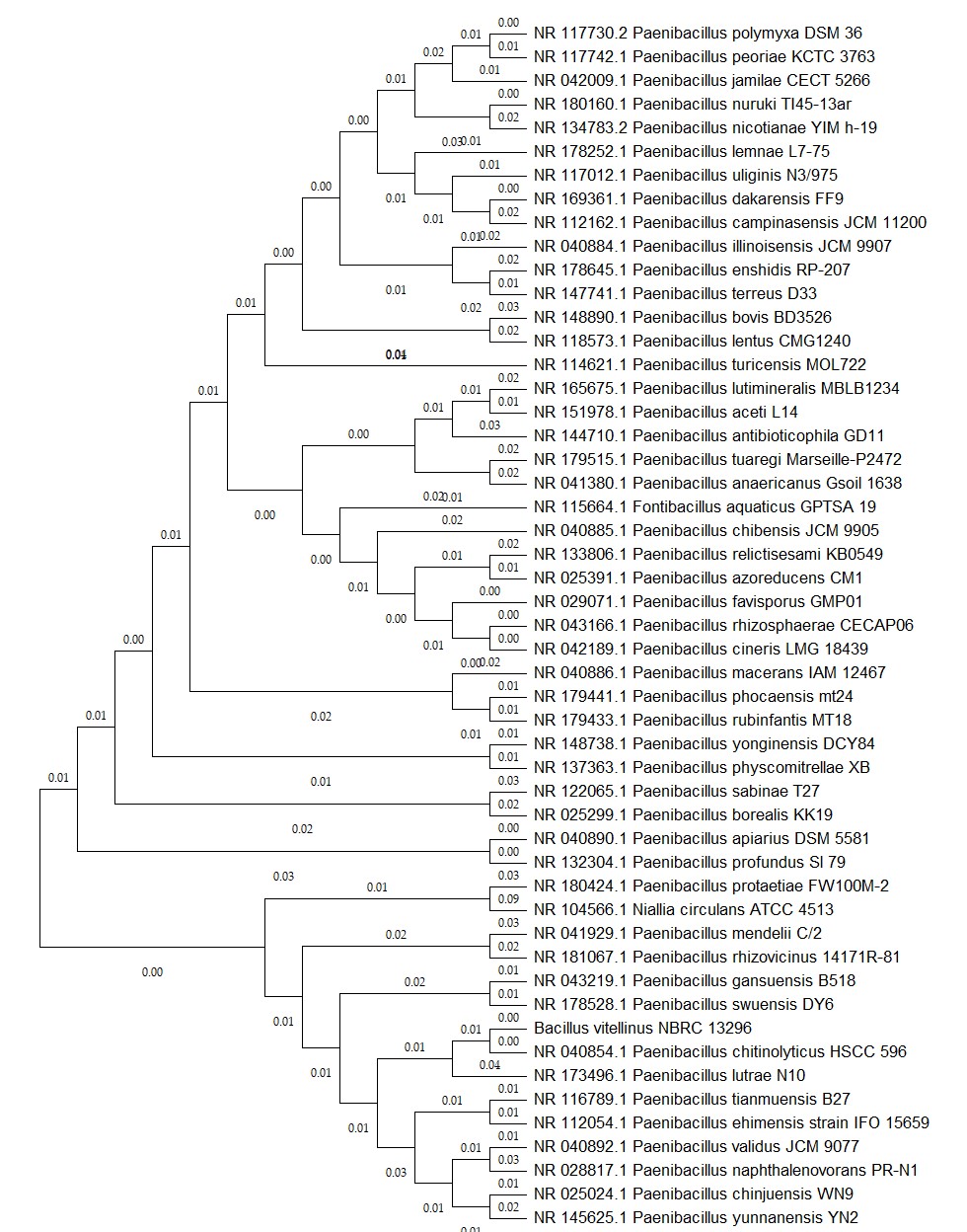 Figure S1. Phylogenetic tree constructed using Maximum-likelihood methods based on the complete 16S rRNA gene sequence, extracted from the assembled genome. The relationship among closely related species of Type cultures from the genus Paenibacillus are illustrated. The percentage of replicate trees in which the associated taxa clustered together in the bootstrap test (1000 replicates) is shown next to the branches in decimal form. The analysis, performed using MEGA 11, demonstrates Paenibacillus chitinolyticus KCCM 41400T as the closest neighbor.Figure S2.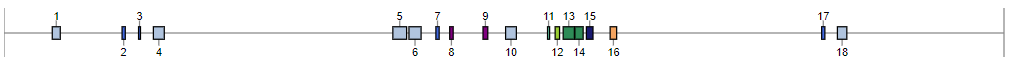 Figure S2. Distribution of secondary metabolite gene clusters (1–18) in B. vitellinus NBRC 13296, as predicted by the antiSMASH package. Details of the predicted BGCs (1–18) are provided in Table 1.Figure S3.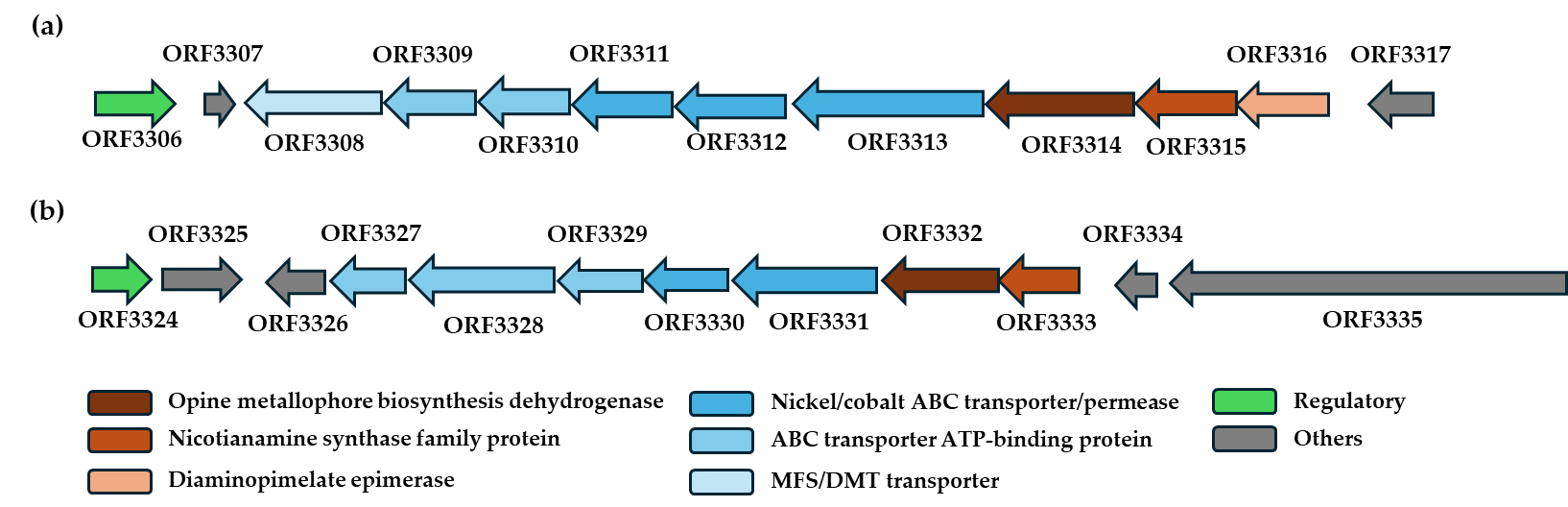 Figure S3. Genetic organization of BGC region 15 as predicted by the antiSMASH package. Region 15 contains two-copies (a and b) of an opine-like metallophore gene cluster, consisting of opine metallophore biosynthesis dehydrogenase, nicotianamine synthase family protein, and a nickel/cobalt ABC transporter substrate-binding protein/permease.AccessionDescriptionTotal ScoreQuery CoverPer. IdentNR_040854.1P. chitinolyticus HSCC 596 16S ribosomal RNA271795%99.66%NR_043219.1P. gansuensis B518 16S ribosomal RNA243597%95.71%NR_173496.1P. lutrae N10 16S ribosomal RNA243197%95.60%NR_029071.1P. favisporus GMP01 16S ribosomal RNA242299%94.96%NR_148738.1P. yonginensis DCY84 16S ribosomal RNA2410100%94.68%NR_117730.2P. polymyxa DSM 36 16S ribosomal RNA240199%94.71%NR_043166.1P. rhizosphaerae CECAP06 16S ribosomal RNA239999%94.71%NR_178528.1P. swuensis DY6 16S ribosomal RNA238895%95.52%NR_136854.1P. wulumuqiensis Y24 16S ribosomal RNA237097%94.97%NR_029109.1P. xylanilyticus XIL14 16S ribosomal RNA236699%94.32%NR_114621.1P. turicensis MOL722 16S ribosomal RNA236499%94.28%NR_117012.1P. uliginis N3/975 16S ribosomal RNA236497%94.90%NR_117742.1P. peoriae KCTC 3763 16S ribosomal RNA236299%94.38%NR_148890.1P. bovis BD3526 16S ribosomal RNA2361100%94.09%NR_040890.1P. apiarius DSM 5581 16S ribosomal RNA236198%94.48%NR_116789.1P. tianmuensis B27 16S ribosomal RNA235799%94.32%NR_122065.1P. sabinae T27 16S ribosomal RNA235399%94.10%NR_180160.1P. nuruki TI45-13ar 16S ribosomal RNA2350100%93.97%NR_165675.1P. lutimineralis MBLB1234 16S ribosomal RNA2348100%93.98%NR_133806.1P. relictisesami KB0549 16S ribosomal RNA234897%94.66%NR_040892.1P. validus JCM 9077 16S ribosomal RNA234696%95.00%NR_178645.1P. enshidis RP-207 16S ribosomal RNA234499%94.07%NR_115664.1P. aquaticus GPTSA 19 16S ribosomal RNA234495%95.24%NR_041929.1P. mendelii C/2 16S ribosomal RNA234499%94.12%NR_025391.1P. azoreducens CM1 16S ribosomal RNA234496%94.87%NR_112054.1P. ehimensis IFO 15659 16S ribosomal RNA233897%94.47%NR_181067.1P. rhizovicinus 14171R-81 16S ribosomal RNA2337100%93.91%NR_180424.1P. protaetiae FW100M-2 16S ribosomal RNA2337100%93.83%NR_118573.1P. lentus CMG1240 16S ribosomal RNA233799%94.00%NR_042189.1P. cineris LMG 18439 16S ribosomal RNA233796%94.63%NR_132304.1P. profundus Sl 79 16S ribosomal RNA233797%94.50%NR_179441.1P. phocaensis mt24 16S ribosomal RNA233397%94.36%NR_028817.1P. naphthalenovorans PR-N1 16S ribosomal RNA233399%93.95%NR_178252.1P. lemnae L7-75 16S ribosomal RNA233196%94.57%NR_040884.1P. illinoisensis JCM 9907 16S ribosomal RNA233196%94.62%NR_042009.1P. jamilae CECT 5266 16S ribosomal RNA232998%93.91%NR_025024.1P. chinjuensis WN9 16S ribosomal RNA232997%94.78%NR_134783.2P. nicotianae YIM h-19 16S ribosomal RNA232699%93.87%NR_040886.1P. macerans IAM 12467 16S ribosomal RNA232496%94.51%NR_025299.1P. borealis KK19 16S ribosomal RNA232498%93.91%NR_137363.1P. physcomitrellae XB 16S ribosomal RNA232297%94.29%NR_169361.1P. dakarensis FF9 16S ribosomal RNA232097%94.29%NR_147741.1P. terreus D33 16S ribosomal RNA232097%94.28%NR_151978.1P. aceti L14 16S ribosomal RNA231697%94.27%NR_145625.1P. yunnanensis YN2 16S ribosomal RNA231699%93.87%NR_040885.1P. chibensis JCM 9905 16S ribosomal RNA231696%94.23%NR_179515.1P. tuaregi Marseille-P2472 16S ribosomal RNA231497%94.09%NR_144710.1P. antibioticophila GD11 16S ribosomal RNA231497%94.39%NR_179433.1P. rubinfantis MT18 16S ribosomal RNA231397%94.22%NR_112162.1P. campinasensis JCM 11200 16S ribosomal RNA231396%94.37%NR_041380.1P. anaericanus  Gsoil 1638 16S ribosomal RNA231396%94.60%AOIClassStartEndContig1.0.AOI_01LAPs333668354376Contig1.0.AOI_02Sactipeptides58836925903692ORFsPutative Functions of contig1.0.AOI_025332Carbon-nitrogen hydrolase family protein5333Class I SAM-dependent methyltransferase5334MerR family transcriptional regulator5335MFS transporter5336UDP-glucose--hexose-1-phosphate uridylyltransferase5337UDP-glucose 4-epimerase GalE5338Galactokinase5339AraC family transcriptional regulator5340Prolipoprotein diacylglyceryl transferase5341Radical SAM protein5342Hypothetical protein5343Hypothetical protein5344Hypothetical protein5345ABC transporter permease5346ABC transporter permease5347ABC transporter ATP-binding protein5348BMP family ABC transporter substrate-binding protein5349Threonine ammonia-lyase IlvARegionTypeCluster 1Nonribosomal peptideCluster 2Unknown thiotemplated cluster typeCluster 3Polyketide/nonribosomal peptideCluster 4Polyketide/nonribosomal peptideCluster 5Polyketide/nonribosomal peptideCluster 6PhosphonateCluster 72-Deoxy-streptamine derived aminoglycosideCluster 8Nonribosomal peptideCluster 9Nonribosomal peptideCluster 10PolyketideCluster 11Nonribosomal peptideB. vitellinus NBRC 13296Amino acidsPutative FunctionN. circulans ATCC 21558 
Identity/Similarity (%)ORF 3151421RNA polymerase sigma factor88.73%/92.72%ORF 3152144YciI family protein 90.97%/93.75%ORF 3153 (BtrZ)279Alpha/beta hydrolase81.36%/89.25%ORF 3154 (BtrY)422MFS transporter83.45%/90.54%ORF 3155 (BtrX)673ABC transporter ATP-binding protein/permease87.24%/94.36%ORF 3156 (BtrW)582ABC transporter transmembrane domain-containing protein85.67%/93.52%ORF 3157 (BtrQ)504GMC family oxidoreductase92.87%/98.22%ORF 3158 (BtrV)824-(gamma-L-glutamylamino)butanoyl-ACP monooxygenase 
DUF6137 domain-containing protein80.23%/88.37%ORF 3159 (BtrP)2135''-Phosphoribostamycin phosphatase 
Histidine phosphatase family protein82.16%/89.67%ORF 3160 (BtrO)3384-(gamma-L-glutamylamino)butanoyl-[BtrI acyl-carrier protein] monooxygenase
LLM class flavin-dependent oxidoreductase86.73%/91.74%ORF 3161 (BtrK)428L-glutamyl-[BtrI acyl-carrier protein] decarboxylase
Type III PLP-dependent enzyme 82.94%/92.06%ORF 3162 (BtrJ)419[Butirosin acyl-carrier protein]--L-glutamate ligase
ATP-grasp domain-containing protein 75.53%/85.75%ORF 3163 (BtrI)87Acyl carrier protein87.36%/94.25%ORF 3164 (BtrH)302Ribostamycin:4-(gamma-L-glutamylamino)-(S)-2-hydroxybutanoyl-[BtrI acyl-carrier protein] 4-(gamma-L-glutamylamino)-(S)-2-hydroxybutanoate transferase
BtrH N-terminal domain-containing protein74.03%/83.44%ORF 3165 (BtrG)139Gamma-L-glutamyl-butirosin B gamma-glutamyl cyclotransferase
Branched-chain alpha-keto acid dehydrogenase76.60%/84.40%ORF 3166 (BtrF)232Xylostasin dehydrogenase
SDR family oxidoreductase81.20%/89.74%ORF 3167 (BtrE)349Ribostamycin dehydrogenase
Zinc-binding alcohol dehydrogenase 92.29%/95.71%ORF 3168 (BtrD)2752'-N-acetylparomamine deacetylase
PIG-L family deacetylase77.70%/85.97%ORF 3169 (btrC)3682-deoxy-scyllo-inosose synthase90.54%/96.49%ORF 3170 (BtrB)432Neamine transaminase
Aminotransferase class III-fold pyridoxal phosphate-dependent enzyme85.88%/94.68%ORF 3171 (BtrA)1224Hypothetical protein77.80%/87.09%ORF 3172 (BtrL)604Phosphoribostamycin synthase
Neamine phosphoribosyltransferase67.81%/82.19%ORF 3173 (BtrM)4122-Deoxystreptamine N-acetyl-D-glucosaminyltransferase
Glycosyltransferase family 4 protein91.75%/95.87%ORF 3174 (BtrN)250S-adenosyl-L-methionine-dependent 2-deoxy-scyllo-inosamine dehydrogenase
SPASM domain-containing protein92.80%/98.00%ORF 3175 (BtrS)418L-glutamine:2-deoxy-scyllo-inosose aminotransferase
DegT/DnrJ/EryC1/StrS family aminotransferase86.84%/94.26%ORF 3176 (BtrT)56Hypothetical protein ORF 3177 (BtrR2)353Suppressor of fused domain protein 81.87%/89.80%ORF 3178 (BtrU)205NAD(P)H-dependent oxidoreductase81.46%/87.32%ORF 3179 (BtrR1)217TetR/AcrR family transcriptional regulaton84.02%/92.24%ORF 3180 (BtrT2)334Iron-hydroxamate ABC transporter substrate-binding proteinORF 3181 (BtrT3)181DUF6022 family protein78.69%/89.62%ORF 3182 (BtrT4)188NADAR family protein 82.45%/90.43%ORF 3183 (BtrT5)296NUDIX hydrolaseORF 3184 (BtrT6)194YdeI/OmpD-associated family proteinORF 3185 (BtrT7)188UbiX family flavin prenyltransferaseORF 3186 497UbiD family decarboxylase